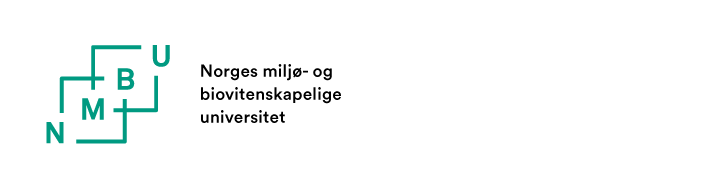      Ph.d.-forskriften og utfyllende regler ved VET sier følgende om veiledning (§7):Veiledergruppen til ph.d.-kandidaten skal bestå av hovedveileder og normalt 1-2 medveiledere.   Alle veiledere skal ha en doktorgrad innenfor relevant fagfelt og være aktive forskere. Hovedveileder skal være ansatt ved NMBU, og skal ha tidligere erfaring eller opplæring som veileder for ph.d.-kandidater. Les mer på våre nettsider: https://www.nmbu.no/studier/studietilbud/phd/veterinarvitenskap/gjennomforing/veiledning     Vedlegg:            CV for eventuelle eksterne veiledere (dvs. ikke ansatt ved NMBU).   Foreslåtte veiledere er spurt og har sagt seg villige til å være ph.d.-veiledere for kandidat:          Ja            Nei Forslag til veiledereDette skjemaet skal fylles ut ph.d.-kandidater ansatt i stilling 1017 stipendiat eller 1378 stipendiat på Veterinærhøgskolen.Skjema og eventuelle vedlegg sendes per e-post til ph.d.-rådgiverne: phd.radgiver.vet@nmbu.no, med kopi til foreslått hovedveileder, for videre behandling og godkjenning ved fakultetet.FØLGENDE VEILEDERE FORESLÅS:Dato og signatur:Ph.d.-kandidat:Innsending per e-post til fakultetet erstatter håndskreven signatur.Hovedveileder:Instituttleder: